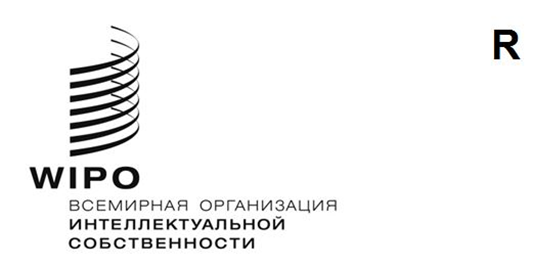 PCT/WG/14/14ОРИГИНАЛ: АнглийскийДАТА: 21 мая 2021 г.Рабочая группа по Договору о патентной кооперации (РСТ)Четырнадцатая сессияЖенева, 14–17 июня 2021 г.ОНЛАЙН-СЕРВИСЫ PCTДокумент подготовлен Международным бюроРезюмеВ настоящем документе освещаются приоритетные и текущие инициативы в области информационных систем, направленные на улучшение электронных услуг РСТ, включая принятие мер по совершенствованию электронной коммуникации в том, что касается документов, направляемых заявителям на международной фазе, развитие интернет-услуг, получение информации по заявкам на национальной фазе и вывод из эксплуатации системы PCT-SAFE.  Другие ключевые вопросы, связанные с ИТ, более подробно изложены в документе PCT/WG/14/7 (служба перечисления пошлин ВОИС) и в документе PCT/WG/14/8 (обработка международных заявок в полнотекстовом формате).ЭлектроннАЯ коммуникациЯС начала пандемии Международное бюро приостановило направление заявителям документов на бумажном носителе и передачу документов в ведомства на бумажном носителе и в электронной форме на физическом носителе.  В циркулярном письме РСТ, которое будет опубликовано в ближайшее время, Международное бюро предложит внести изменения в Административную инструкцию, с тем чтобы обеспечить Международному бюро и другим ведомствам возможность использовать механизм безопасной доставки, предусмотренный системой ePCT (и, возможно, другими сервисами, предлагаемыми национальными ведомствами), и тем самым позволить заявителям официально получать документы без использования почтовых услуг.  Международное бюро стремится избежать возврата к отправке документов на бумажном носителе после пандемии, кроме как в исключительных обстоятельствах, когда электронная доставка невозможна. Информация о ПЕРЕХОДЕ НА национальную фазу, ПРЕДШЕСТВУЮЩИЙ поиск и документы, ПРЕДУСМОТРЕННЫЕ ГЛАВОЙ IIМеждународное бюро хотело бы напомнить ведомствам, что в соответствии с недавними изменениями в правила ведомствам необходимо или рекомендуется передавать дополнительные данные в Международное бюро.  Однако Международное бюро все еще не получает уведомления о действиях на национальной фазе от всех указанных ведомств на систематической основе, как того требует правило 95.1.  Кроме того, поступает меньше, чем можно было бы ожидать, документов, касающихся предшествующего поиска и классификации в соответствии с правилом 23bis.2, а передача предусмотренных главой II дополнительных документов в соответствии с правилами 71.1(b) и 94.1(c) осуществляется медленно.  Международное бюро предлагает всем ведомствам, нуждающимся в помощи по организации необходимого процесса передачи указанных документов и данных, обратиться в Отдел международного сотрудничества РСТ.УСЛУГИ МЕЖМАШИННОГО ОБМЕНА ДАННЫМИМеждународное бюро внедряет и предоставляет веб-сервисы для межмашинного обмена данными, с тем чтобы ведомства и заявители могли их интегрировать в национальные системы электронной обработки и корпоративные системы управления патентами и тем самым сделать возможными безопасные автоматизированные операции по получению данных, документов и рабочей информации из систем Международного бюро.  В идеале, для крупных заявителей, способных использовать такие системы, это станет обычным способом передачи документов, как указано в пункте 2 выше.  В настоящее время наблюдается расширение внедрения межмашинного обмена данными на базе системы ePCT небольшим числом ведомств ИС и заявителей.  Чтобы такая практика получила широкое распространение, национальным ведомствам следует рассмотреть возможность использования результатов работы Целевой группы по интерфейсу программирования приложений (API) Комитета по стандартам ВОИС для реализации общих интерфейсов для такого обмена данными, что сделает более привлекательной для поставщиков систем управления патентами реализацию необходимых протоколов как для национальных, так и для региональных и международных систем.использование системы eSEARCHCOPYСистема eSearchCopy в настоящее время используется всеми получающими ведомствами, которые передают копии международных заявок для поиска в Международные органы, и ожидается, что она будет использоваться в рамках любого нового сотрудничества между каким-либо получающим ведомством и Международным поисковым органом.  Международные органы теперь получают от Международного бюро все копии для поиска в едином формате, за исключением копий, которые были получены тем же ведомством в качестве получающего ведомства.  В некоторых случаях эта услуга используется и для передачи документов ведомством, выступающим в качестве получающего ведомства, самому себе в качестве Международного поискового органа, чтобы обеспечить единый подход к обработке документов во всех случаях.ИЗМЕНЕНИЯ В СИСТЕМЕ ePCTСистема ePCT продолжает использоваться заявителями, получающими ведомствами и Международными органами для подачи и обработки международных заявок.  Система позволяет получить доступ к самым актуальным справочным материалам, касающимся РСТ, проверять заявки на наличие ошибок и генерировать бланки РСТ.  Последние изменения включают интеграцию в систему ePCT интерфейса для подачи заявок в электронную систему Европейского патентного ведомства Online Filing 2.0 и на портал ИС ВОИС. Недавно завершилось производственное развертывание версии ePCT 4.8.  Большая часть работы в рамках указанной и следующей версии посвящена модернизации фоновых служб, модульной организации системы и повышению надежности системы для обеспечения ее чрезвычайно высокой доступности, а также подготовке к внедрению новых служб в будущем.  Кроме того, Международное бюро тесно сотрудничает с рядом международных поисковых органов для определения требований к улучшению функциональности и удобства использования системы ePCT, как это более подробно изложено в документе PCT/MIA/28/5, при проведении международного поиска и международной предварительной экспертизы, с тем чтобы помочь завершить переход на отчеты о поиске и письменные сообщения в формате XML для всех международных заявок.ВЫВОД ИЗ ЭКСПЛУАТАЦИИ СИСТЕМЫ PCT-SAFEКлиентское программное обеспечение PCT-SAFE используется с 2004 г.  С момента своего внедрения в виде программы PCT-EASY, которая генерировала первую электронную форму заявки для сопровождения заявок на бумажном носителе, система PCT-SAFE, используемая сама по себе или в виде плагина для клиента eOLF Европейского патентного ведомства, позволяет подавать международные заявки либо полностью в электронном виде, либо в сопровождении электронной формы заявки.  После внедрения системы ePCT в 2013 г., изначально представлявшей собой портал для проверки заявок, который вскоре превратился в систему с возможностью подачи заявок в режиме онлайн, число получающих ведомств, принимающих заявки, поданные с использованием PCT-SAFE, сокращается.  Возможность подачи заявок онлайн через систему ePCT, имеющую современный пользовательский интерфейс, позволяющий подавать заявки по процедуре РСТ через интернет-браузер, устраняет потребность в специализированном программном обеспечении, которое необходимо загрузить и установить для использования PCT-SAFE.  Кроме того, ePCT может проводить углубленную проверку заявок в режиме реального времени и всегда использует самые актуальные данные, благодаря чему сокращается число исправлений, вносимых в международные заявки после подачи.Число получающих ведомств, принимающих заявки, поданные с использованием PCT-SAFE, достигло максимума (27 получающих ведомств) в 2013 г. и с тех пор медленно сокращается по мере того, как все больше получающих ведомств внедряют возможность подачи заявок через систему ePCT.  После того, как Канада и Международное бюро уведомили о прекращении приема заявок, поданных с использованием PCT-SAFE, с 1 июля 2021 г. лишь шесть получающих ведомств — в Германии, Испании, Соединенном Королевстве, Израиле, Республике Корея и Соединенных Штатах Америки — будут продолжать принимать такие заявки.  В настоящее время 72 получающих ведомства принимают международные заявки, подготовленные с использованием системы ePCT. У 60 из этих ведомств серверы для подачи электронных заявок размещены в Международном бюро, что позволяет им принимать полностью электронные заявки без необходимости иметь специальное программное обеспечение на местах.Признавая, что продолжение использования программного обеспечения PCT-SAFE влечет за собой дополнительные расходы на обслуживание и что платформа ePCT обеспечивает современное и полноценное альтернативное решение, Международное бюро намерено вывести из эксплуатации систему PCT-SAFE для всех получающих ведомств.  При условии окончательного согласования требований по поддержке заявителей с оставшимися получающими ведомствами, использующими PCT-SAFE, ожидается, что поддержка указанной системы будет прекращена 1 июля 2022 г.  Тем временем Международное бюро проводит консультации с этими получающими ведомствами, с тем чтобы помочь им и заявителям в переходе на ePCT или эквивалентное программное обеспечение для электронной подачи международных заявок.КОНТАКТНЫЕ ДАННЫЕ ДЛЯ НАПРАВЛЕНИЯ ВОПРОСОВ, КАСАЮЩИХСЯ ОНЛАЙН-СЕРВИСОВМеждународное бюро просит любое ведомство, имеющее предложения по улучшению какого-либо из имеющихся онлайн-сервисов РСТ или нуждающееся в помощи при их использовании, обращаться в Отдел международного сотрудничества РСТ по адресу: pcticd@wipo.int. Рабочей группе предлагается принять к сведению содержание настоящего документа.[Конец документа]